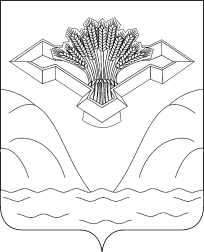 Российская ФедерацияСамарская область АДМИНИСТРАЦИЯ СЕЛЬСКОГО ПОСЕЛЕНИЯ СЕВРЮКАЕВОМУНИЦИПАЛЬНОГО РАЙОНА СТАВРОПОЛЬСКИЙСАМАРСКОЙ ОБЛАСТИПОСТАНОВЛЕНИЕ                № 5                                                                                             от 10.01.2022г.О внесении изменений и дополнений в постановление администрации сельского поселения Севрюкаево от 27.05.2019г. №13 «Об утверждении схемы размещения мест (площадок) накопления твердых коммунальных отходов на территории сельского поселения Севрюкаево муниципального района Ставропольский Самарской области и реестра мест (площадок) накопления твердых коммунальных отходов на территории сельского поселения Севрюкаево муниципального района Ставропольский Самарской области» (в редакции: Постановления администрации сельского поселения Севрюкаево  №23 от 13.04.2020г.;  №44 от 23.08.2021г.)В соответствии с Федеральным Законом от 06.10.2003 №131-ФЗ «Об общих принципах организации местного самоуправления в Российской Федерации», Постановлением Правительства  Российской Федерации от 31.08.2018г. №1039 «Об утверждении правил обустройства мест (площадок) накопления твердых коммунальных отходов и ведения их реестра», Уставом сельского поселения Севрюкаево, в целях упорядочения обустройства мест (площадок) накопления твердых коммунальных отходов и ведения их реестра на территории сельского поселения Севрюкаево муниципального района Ставропольский Самарской области, администрация сельского поселения Севрюкаево муниципального района Ставропольский Самарской областиПОСТАНОВЛЯЕТ:Внести  изменения и дополнения  в Постановление администрации сельского поселения Севрюкаево от 27.05.2020г. №13 «Об утверждении схемы размещения мест (площадок) накопления твердых коммунальных отходов на территории сельского поселения Севрюкаево муниципального района Ставропольский Самарской области и реестра мест (площадок) накопления твердых коммунальных отходов на территории сельского поселения Севрюкаево муниципального района Ставропольский Самарской области» (далее- Постановление), а именно дополнить и утвердить: Схему размещения мест (площадок) накопления твердых коммунальных отходов на территории сельского поселения Севрюкаево муниципального района Ставропольский Самарской области (Приложение №1 к Постановлению) согласно приложению №2 к настоящему Постановлению: Приложение №2 (Реестр) к Постановлению, дополнить строкой 22.Настоящее Постановление подлежит официальному опубликованию в газете  «Вестник Севрюкаево» и на официальном сайте администрации сельского поселения Севрюкаево муниципального района Ставропольский Самарской области   в сети     Интернет http://www.sevrukaevo.stavrsp.ru.Контроль за выполнением настоящего постановления оставляю за собой.      Глава  поселения                                                     А.Н. ЕреминПриложение №1к  Постановлению  администрации сельского поселения Севрюкаево муниципального района Ставропольский     Самарской области  от 10.01.2022г.    №5  Схемаразмещения мест (площадок) накопления твердых  коммунальных отходов на территории сельского поселения Севрюкаево муниципального района Ставропольский Самарской области      (Самарская область, муниципальный район Ставропольский ,  сельское поселение Севрюкаево, с. Кольцово,   ул. Центральная 1-1)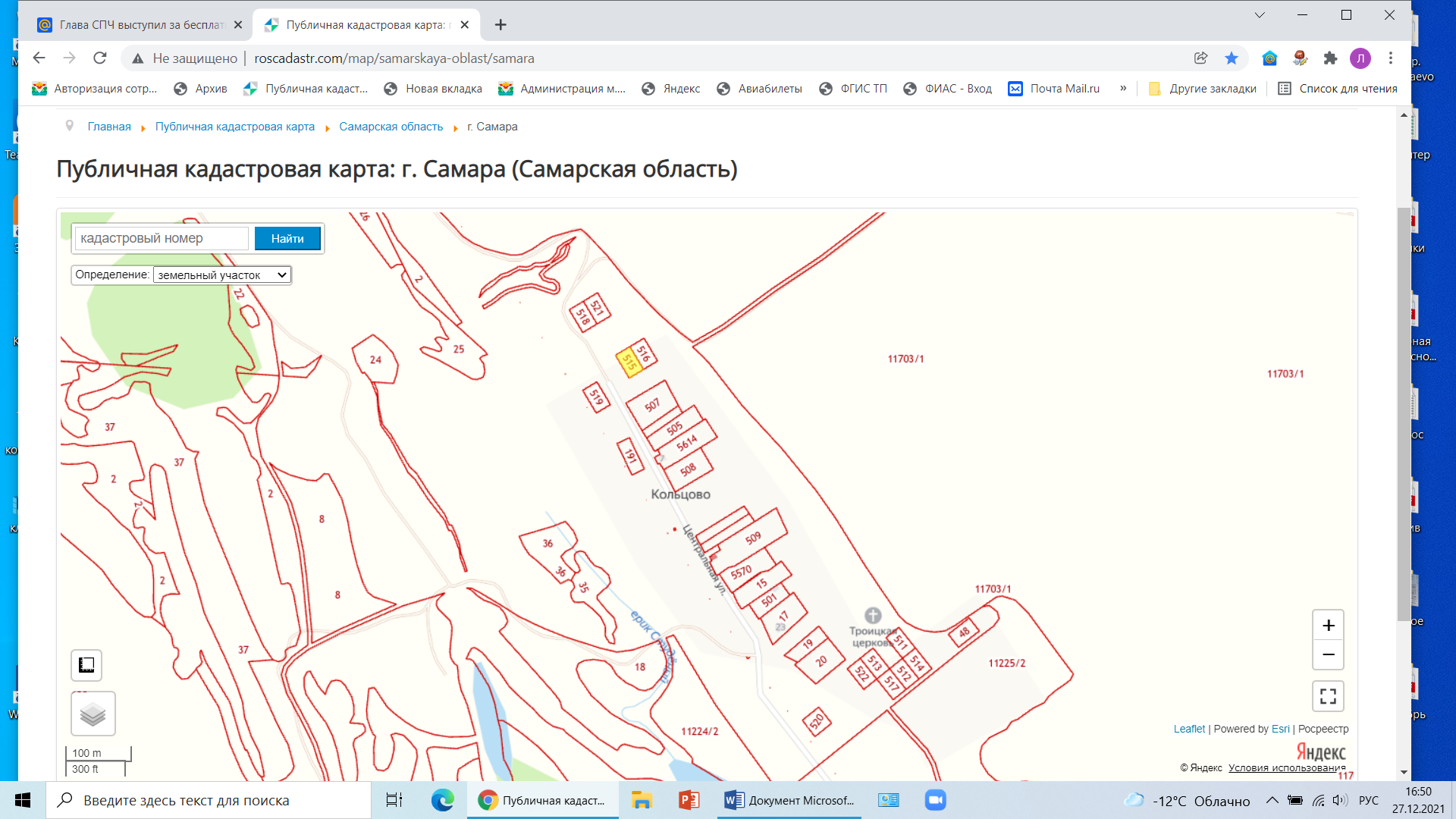 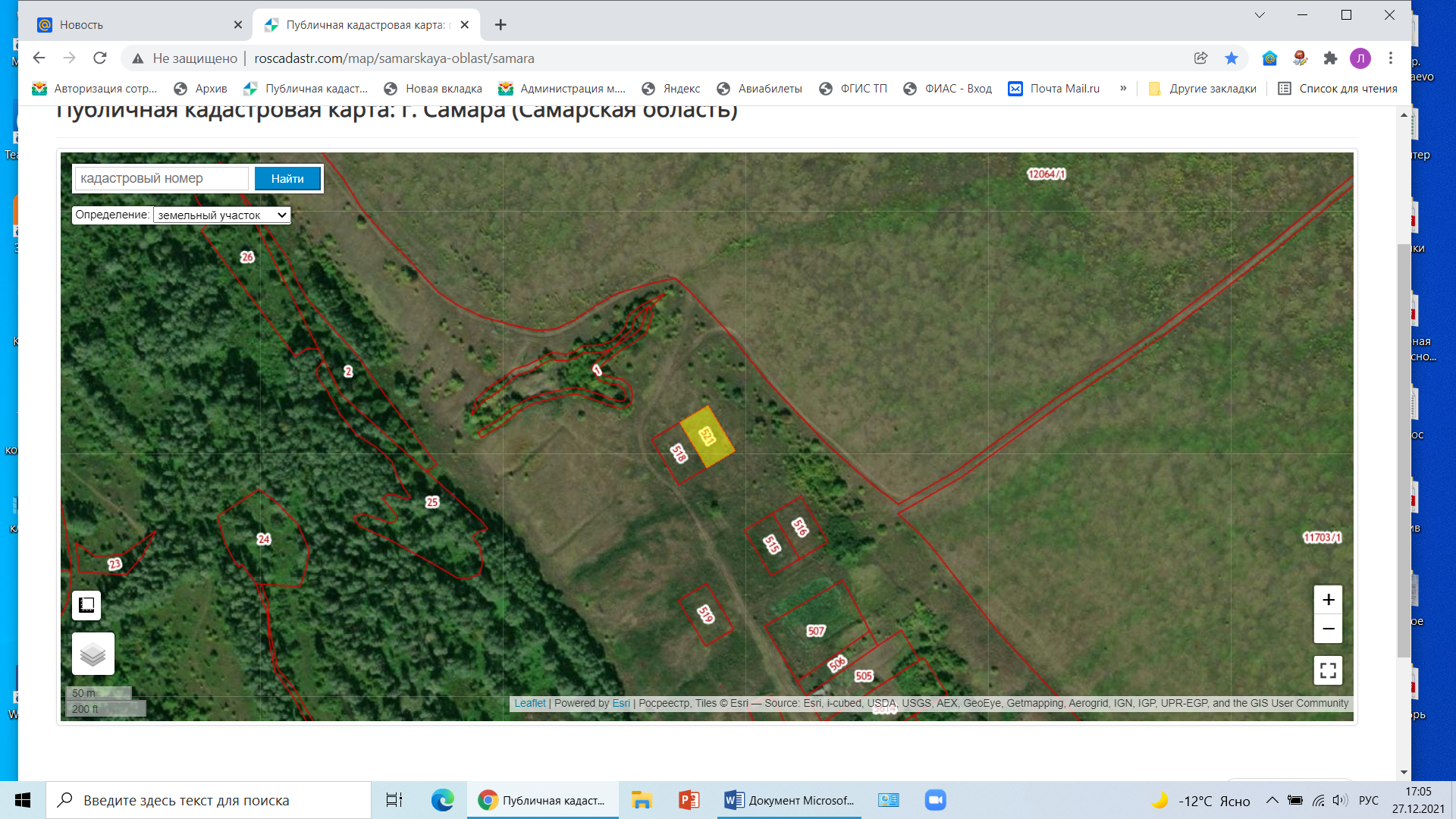 Приложение №2к  Постановлению администрации сельского поселения Севрюкаево муниципального района Ставропольский     Самарской области  от  10.01.2022 г.    №5  Реестрразмещения мест (площадок) накопления твердых коммунальных отходовна территории сельского поселения Севрюкаево  муниципального района Ставропольский Самарской области№ п/пСведения об адресе и (или) географических координатах мест (площадок) накопления твердых коммунальных отходовДанные о технических характеристиках мест (площадок) накопления твердых коммунальных отходов, в том числе:Данные о технических характеристиках мест (площадок) накопления твердых коммунальных отходов, в том числе:Данные о технических характеристиках мест (площадок) накопления твердых коммунальных отходов, в том числе:Данные о технических характеристиках мест (площадок) накопления твердых коммунальных отходов, в том числе:Данные о технических характеристиках мест (площадок) накопления твердых коммунальных отходов, в том числе:Данные об источнике образования твердых коммунальных отходов№ п/пСведения об адресе и (или) географических координатах мест (площадок) накопления твердых коммунальных отходовСведения об используемом  покрытииПлощадьКоличество размещенных и планируемых к размещению контейнеров и бункеров Объем контейнера (бункера)Данные о собственниках мест (площадок) накопления твердых коммунальных отходовДанные об источнике образования твердых коммунальных отходов22Самарская обл. Ставропольский р-н село Кольцовоул. Центральная, 1-1Грунт2,25кв.м12,2сельское поселение Севрюкаево муниципального района Ставропольский Самарской областижители села Кольцово, индивидуальные жилые дома